Открытый интегрированный урок математики и информатики«Смысл есть всегда»Цели урока: 1) Формирование навыка решения уравнений и работы в табличном процессоре2) Применение средств ИКТ для построения графиков функций и проверки знаний3) Развитие общеучебных навыков: абстрактного мышления, умения работать в различных программах и областях знаний4) Развитие внимания, аккуратности№ страницы флипчартаФлипчартЭтапы урокаЧто делает учительЧто делают учащиесяРабота с компьютером и тетрадью1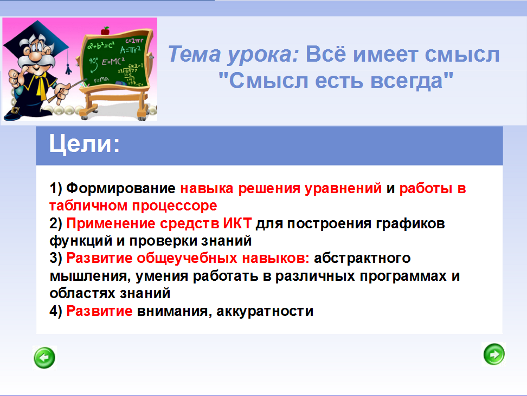 ОрганизационныйФормулирует цели и задачи, и тему урокаЗаписывают в тетрадьТема урока2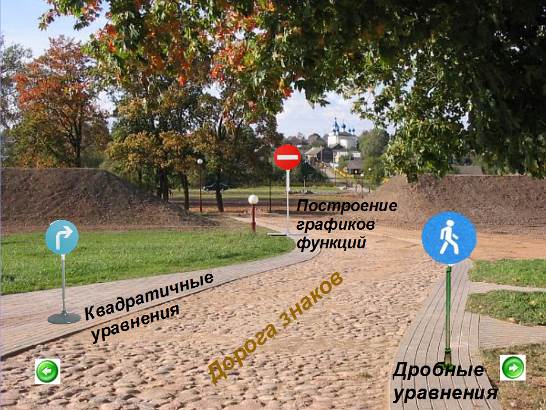 Актуализации знанийРечь учителя: Сегодня на уроке мы будем говорить о смысле. Смысл есть везде. Иногда при выполнении заданий мы делаем всё правильно и только запись ответа перечеркивает все наши действия и всё написанное не имеет смысла. Ричард Бах говорил, что человеческая жизнь – как ученическая тетрадь. В ней можно написать что-то гениальное или полную чушь. Чтобы избежать бессмысленности люди придумывают знаки, которые разрешают, предупреждают или запрещают действия. Одним из таких примеров являются дорожные знаки. Не учитываешь знак ограничения скорости, и твоя поездка может не иметь смысла. В математике также как на дороге: формулы, параметры правила регулируют, наши действия и помогают нам не допустить ошибок.Слушают3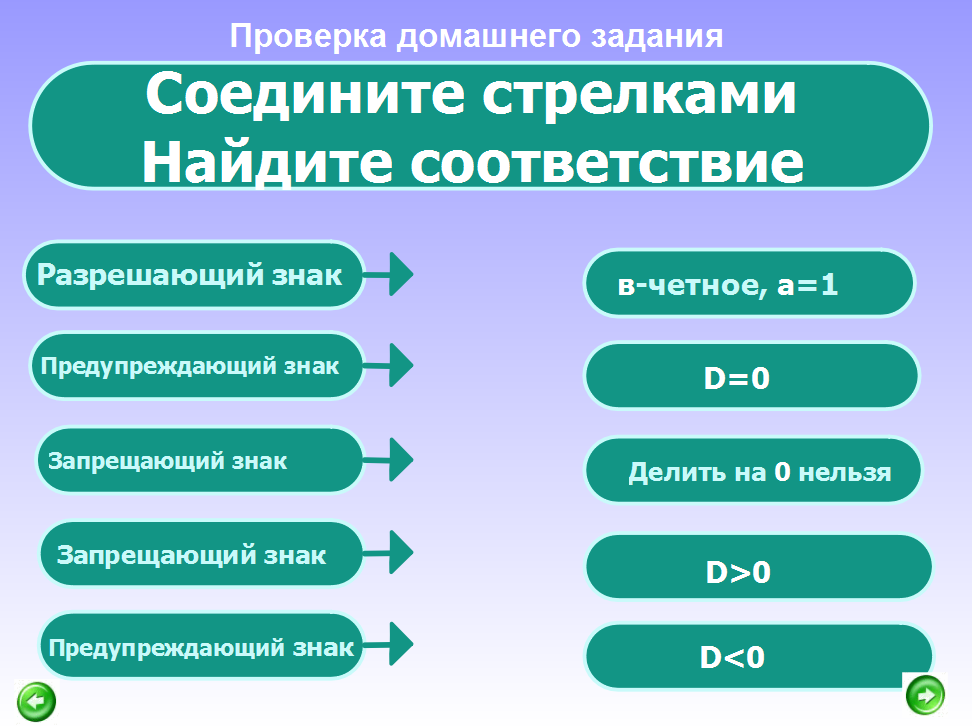 Проверка домашнего заданияРабота с абстрактной модельюСоедините стрелками и дайте свои комментарииУчащиеся отвечают у доски. Остальные учащиеся работают с места.4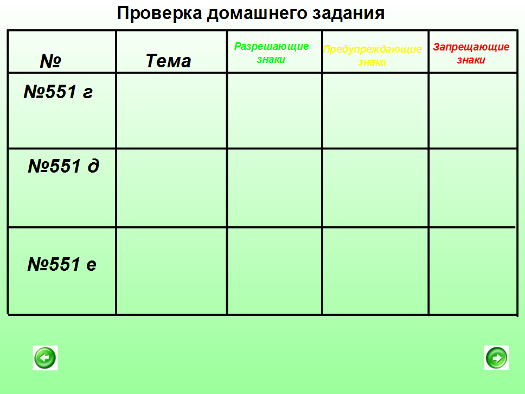 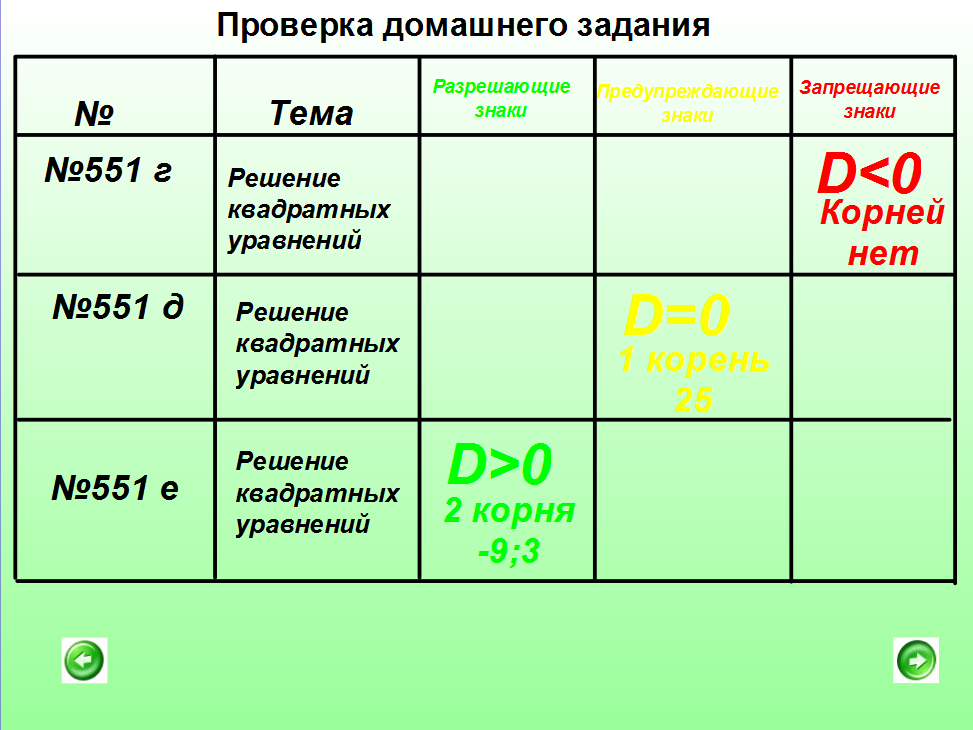 Проверка домашнего заданияЗаполните таблицу в соответствии с домашним заданиемУчащийся отвечает у доски. Остальные учащиеся работают с местаПроверка ответов по тетради5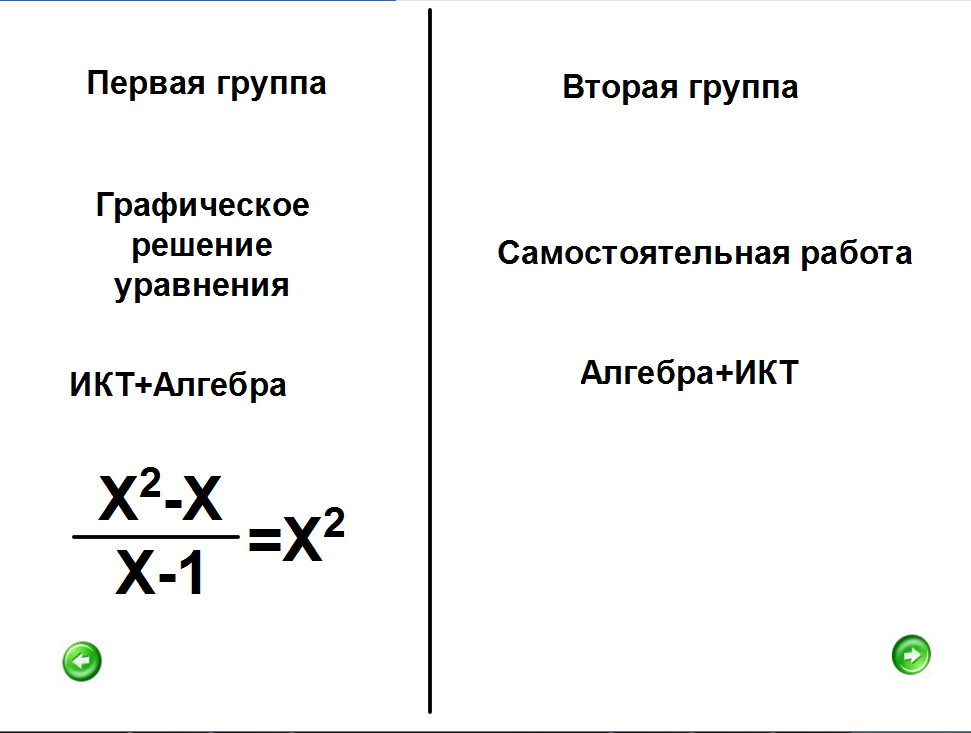 Самостоятельная работа в группахПервая группа строит график левой части в табличном процессоре Excel, вторая группа проходит тест в тестирующей системе MyTestX.При досрочном выполнении задания, учащиеся получают индивидуальные задания на решение уравненийВыполняют задания на компьютерах. Тест включает в себя задания по алгебре и информатике.Решение уравнений в тетрадях. Ответы заносятся в Excel и MyTestX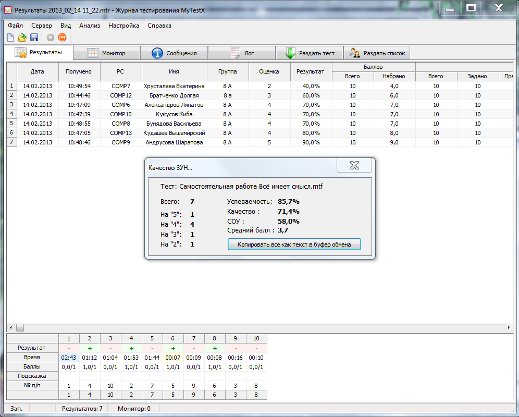 Проверка самостоятельной работыОзвучивает результаты независимой экспертизы, ставит оценки в журналАнализируют свои результатыВыставление оценок в дневник6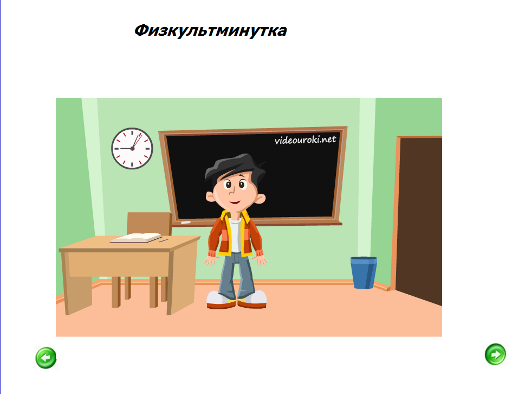 ФизкультминуткаПроводит паузуВыполняют движения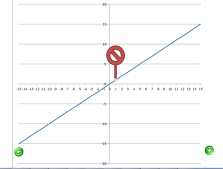 Анализ заданий Вывод построенных графиков на интерактивную доску, анализ выставления оценок второй группе.Анализируют графики, сравнивают друг с другомВыставление оценок в дневник7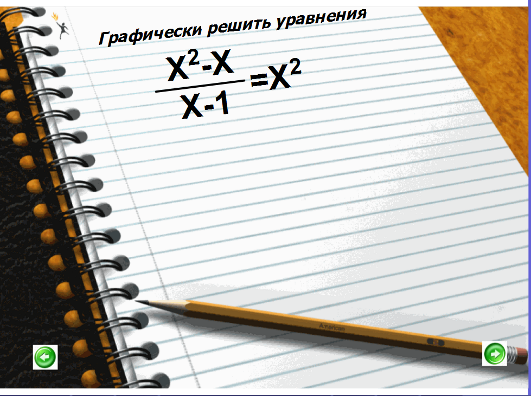 Графическое решение уравненийУченик у доски записывает алгоритм графического решения уравнения на доске по расчерченным линиямЗаписывают в тетради задание и алгоритм.8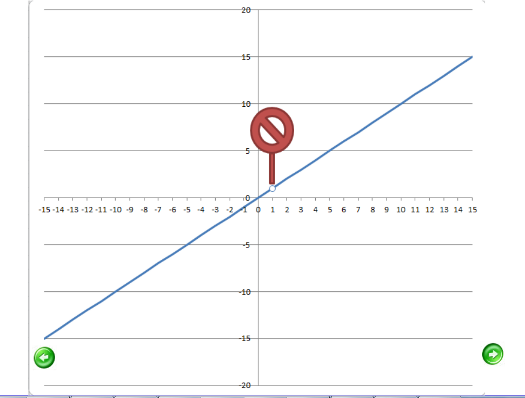 Графическое решение уравненийДается задание построить график левой части и правой частиОдин ученик строит график левой части. Второй ученик строит график правой части и находит точки пересечения и записывает ответУчащиеся на местах работают в тетрадиПодведение итоговНазывает учащихсяУчащиеся с места делают выводы о предупреждающих, запрещающий знаках при решении квадратный, дробных уравнениях и при построении графиков функций9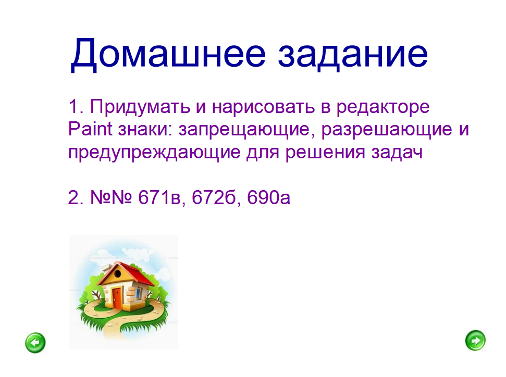 Инструктаж по домашнему заданиюОбъяснение домашнего задания.Вопросы учащихся по домашнему заданиюЗапись в дневник10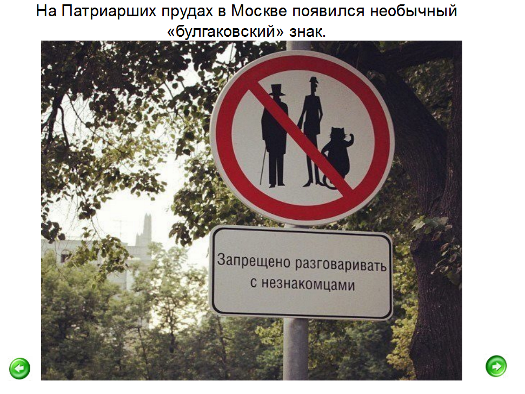 ЗаключениеОбращает внимание учащихся на интересные знакиСообщение учащегося: «Булгаковский знак»